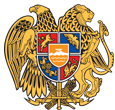 ՀԱՅԱՍՏԱՆԻ ՀԱՆՐԱՊԵՏՈՒԹՅԱՆ ԱՐԱԳԱԾՈՏՆԻ ՄԱՐԶԹԱԼԻՆ ՀԱՄԱՅՆՔՀայաստանի Հանրապետության Արագածոտնի մարզի Թալինի համայնքապետարան, Գայի -1. Հեռ. 060-75-77-87 Էլ.փոստ  talinihamaynqapetaran@list.ru ԱՐՁԱՆԱԳՐՈւԹՅՈւՆ N 5« 28 »  հունիսի  2023 թվականԹԱԼԻՆ ՀԱՄԱՅՆՔԻ ԱՎԱԳԱՆՈՒ ԵՐԿՐՈՐԴ ՆՍՏԱՇՐՋԱՆԻ ՀԵՐԹԱԿԱՆ ՆԻՍՏԻ   Համայնքի ավագանու նիստին օրենքով սահմանված 27 հոգուց մասնակցում էին 21 ավագանու անդամներ՝ Տավրոս Սափեյանը, Արման Կարապետյանը, Սարգիս Գրիգորյանը, Սևակ Սիմոնյանը, Գեղամ Ղազարյանը, Սերգե Մկրտչյանը, Մհեր Մարգարյանը, Ավետիս Մինասյանը, Հարություն Կարապետյանը, Էմին Մկրտչյանը, Արմեն Ծառուկյանը, Գեղամ Սարգսյանը, Արուսիկ Վարդանյանը, Նարեկ Գրիգորյանը, Արմեն Գրիգորյանը, Վահե Եղիազարյանը, Գևորգ Սահակյանը, Մնացական Մնացականյանը, Դավիթ Մանուկյանը, Ալբերտ Հարոյանը և Սարգիս Մուրադյանը։Բացակայում էին ավագանու անդամներ՝ Բաբկեն Պողոսյանը, Նելլի Մարգարյանը, Կարեն Գրիգորյանը, Գագիկ Ավետիսյանը, Ղուկաս Հակոբյանը և Սանդուխտ Ավետիսյանը։ Համայնքի ղեկավարի հրավերով ավագանու նիստին մասնակցում էին՝ աշխատակազմի իրավաբանական բաժնի պետ Լևոն Կարապետյանը, ֆինանսատնտեսագիտական, եկամուտների հաշվառման և հավաքագրման բաժնի պետ Ցողիկ Մկրտչյանը, կրթության, մշակույթի, սպորտի և երիտասարդության հարցերի բաժնի պետ Լուսինե Ավագյանը, գյուղատնտեսության և բնապահպանության բաժնի պետ Գագիկ Միրզախանյանը, քարտուղարության, աձնակազմի կառավարման, տեղեկատվական տեխնոլոգիաների բաժնի պետ Արթուր Հարությունյանը, քարտուղարության, աձնակազմի կառավարման, տեղեկատվական տեխնոլոգիաների բաժնի գլխավոր մասնագետ Արտակ Դիլանյանը և քաղաքաշինության և հողաշինության բաժնի գլխավոր մասնագետ Գագիկ Սարգսյանը:Նիստը վարում էր համայնքի ղեկավար Տավրոս Սափեյանը։Նիստն արձանագրում էր աշխատակազմի քարտուղար Ավետիք Ավետիսյանը։Լսեցին  1. ՀՀ Արագածոտնի մարզի Թալին համայնքի ավագանու երկրորդ նստաշրջանի հերթական նիստի օրակարգը հաստատելու մասին:(Զեկ.՝ Տ.Սափեյան)Զեկուցողը ներկայացրեց որոշման նախագիծը և առաջարկեց օրակարգում ընդգրկել ևս երեք հարց, քանի որ նստաշրջանի վերջին նիստն է և մինչև հաջորդ նստաշրջանի սկսվելը բավականին ժամանակ նիստ չի գումարվելու: Հարցեր և առաջարկություններ չեղան։Որոշեցին  N 76-Ա  Ղեկավարվելով  <<Տեղական ինքնակառավարման  մասին>> ՀՀ օրենքի 14-րդ հոդվածի  6-րդ կետի պահանջներով,                                                                                                                  Թալին համայնքի ավագանին որոշում է՝1.Հաստատել Թալին համայնքի ավագանու երկրորդ նստաշրջանի հերթական նիստի օրակարգը.1) Թալին համայնքի ավագանու 2023թ. փետրվարի 28-ի N 02-Ա որոշման մեջ փոփոխություն կատարելու մասին:(Զեկ.Ա.Հարությունյան)2)Թալին  համայնքի ավագանու  24.10.2022թ-ի <<ՀՀ Արագածոտնի մարզի Թալինի համայնքապետարանի աշխատակազմի կառուցվածքը,  աշխատակիցների   թվաքանակը, հաստիքացուցակը  և պաշտոնային  դրույքաչափերը  հաստատելու մասին>> N11-Ա  որոշման մեջ փոփոխություններ  և լրացումներ  կատարելու մասին:(Զեկ.Ա.Հարությունյան)3) Թալին համայնքի սեփականություն հանդիսացող ՄՏԶ-82․1 1ЭО 1 Ա մակնիշի էքսկավատորը  վարձակալությամբ օգտագործման տրամադրելու մասին:(Զեկ.Լ.Կարապետյան)4) Թալին համայնքի սեփականություն հանդիսացող գյուղատնտեսական նշանակության հակավորման մեքենան  վարձակալությամբ օգտագործման տրամադրելու մասին:(Զեկ.Լ.Կարապետյան)5) ՀՀ Արագածոտնի մարզի Թալին համայնքի Թալին քաղաքի Մ.Գորկու փողոցն անվանափոխելու մասին:(Զեկ.Լ.Ավագյան)6) ՀՀ Արագածոտնի մարզի Թալին համայնքի սեփականություն հանդիսացող «Թալինի համայնքային կենտրոնական գրադարան» ՀՈԱԿ-ի ընթերցասրահը անվանակոչելու մասին:(Զեկ.Լ.Ավագյան)7) Տիգրան Սաֆարյանին Թալին համայնքի «Պատվավոր քաղաքացի» կոչում շնորհելու մասին:(Զեկ.Լ.Ավագյան)8) Համայնքի սեփականություն հանդիսացող հողամասերը վարձակալության իրավունքով օգտագործման տրամադրելու մասին:(Զեկ.Գ.Միրզախանյան)9) Համայնքի սեփականություն հանդիսացող հողամասը վարձակալության իրավունքով օգտագործման տրամադրելու մասին:(Զեկ.Գ.Միրզախանյան)10) Համայնքի սեփականություն հանդիսացող հողամասերը աճուրդ-վաճառքով օտարելու մասին:(Զեկ.Գ.Սարգսյան)11) Թալին համայնքի սեփականություն հանդիսացող ՄՏԶ-82.1 մակնիշի էքսկավատորը, շարքացանը և հակավորման մեքենան վարձակալության տալու և մեկնարկային գին սահմանելու  մասին:(Զեկ.Լ.Կարապետյան)12) Համայնքի սեփականություն հանդիսացող գույքը աճուրդ-վաճառքով օտարելու մասին:(Զեկ.Ա.Դիլանյան) 13) Թալին համայնքի 2023թ-ի տարեկան բյուջեում փոփոխություններ կատարելու մասին:(Զեկ.Ց.Մկրտչյան)14) ՀՀ Արագածոտնի մարզի Թալին համայնքի ավագանու առաջին նստաշրջանի առաջին նիստի օրը սահմանելու մասին: (Զեկ.Ս.Սիմոնյան)           Կողմ-21                                          Դեմ-0                                      Ձեռնպահ-0 1.Տ.Սափեյան                              	                                    2.Ա.Կարապետյան3.Ս.Գրիգորյան  4.Ս.Սիմոնյան                    5.Գ.Ղազարյան6.Ս.Մկրտչյան7.Մ.Մարգարյան8.Ա.Մինասյան9.Հ.Կարապետյան10.Է.Մկրտչյան11.Ա.Ծառուկյան12.Գ.Սարգսյան13.Ա.Վարդանյան14.Ն.Գրիգորյան15.Վ.Եղիազարյան16.Գ.Սահակյան17.Ա.Գրիգորյան18.Մ.Մնացականյան19.Ա.Հարոյան20.Ս.Մուրադյան21.Դ.ՄանուկյանԼսեցին  2. Թալին համայնքի ավագանու 2023թ. փետրվարի 28-ի N 02-Ա որոշման մեջ փոփոխություն կատարելու մասին:( Զեկ.Ա.Հարությունյան)Զեկուցողը ներկայացրեց որոշման նախագիծը: Հարցեր և առաջարկություններ չեղան։Որոշեցին  N 77-Ա Ղեկավարվելով «Նորմատիվ իրավական ակտերի մասին» ՀՀ օրենքի 33-րդ և 34-րդ հոդվածներով, հիմք ընդունելով համայնքի ղեկավարի առաջարկությունը,Թալին համայնքի ավագանին որոշում է՝1.Թալին համայնքի սեփականություն հանդիսացող գույքի մրցույթների կազմակերպման  մրցութային հանձնաժողովի կազմում կատարել փոփոխություն՝ 1)Հանձնաժողովի անդամ - Արթուր Կարապետյանի փոխարեն հանձնաժողովի կազմում ընդգրկել քաղաքաշինության և հողաշինության բաժնի առաջատար մասնագետ Լուսինե Տիգրանյանին:2) 2-րդ կետը խմբագրել հետևյալ բովանդակությամբ՝ «Հանձնաժողովի կազմից աճուրդավար նշանակել Գագիկ Սարգսյանին, արձանագրող Լուսինե Տիգրանյանին»:2.Սույն որոշումն ուժի մեջ է մտնում որոշման մասին իրազեկելու օրվան հաջորդող օրվանից:      Կողմ-20                                          Դեմ-0                                          Ձեռնպահ-1 1.Տ.Սափեյան                              	                                                     1.Ա.Գրիգորյան2.Ա.Կարապետյան3.Ս.Գրիգորյան  4.Ս.Սիմոնյան                    5.Գ.Ղազարյան6.Ս.Մկրտչյան7.Մ.Մարգարյան8.Ա.Մինասյան9.Հ.Կարապետյան10.Է.Մկրտչյան11.Ա.Ծառուկյան12.Գ.Սարգսյան13.Ա.Վարդանյան14.Ն.Գրիգորյան15.Վ.Եղիազարյան16.Գ.Սահակյան17.Մ.Մնացականյան18.Ա.Հարոյան19.Ս.Մուրադյան20.Դ.ՄանուկյանԼսեցին  3. Թալին  համայնքի ավագանու  24.10.2022թ-ի <<ՀՀ Արագածոտնի մարզի Թալինի համայնքապետարանի աշխատակազմի կառուցվածքը,  աշխատակիցների   թվաքանակը, հաստիքացուցակը  և պաշտոնային  դրույքաչափերը  հաստատելու մասին>> N11-Ա  որոշման մեջ փոփոխություններ և լրացումներ  կատարելու մասին:( Զեկ.Ա.Հարությունյան)Զեկուցողը ներկայացրեց որոշման նախագիծը: Հարցեր և առաջարկություններ չեղան։Որոշեցին  N 78-Ա Ղեկավարվելով <<Նորմատիվ իրավական ակտերի մասին>> ՀՀ օրենքի 33-րդ և 34-րդ հոդվածներով և  <<Տեղական ինքնակառավարման մասին>>  ՀՀ օրենքի 18-րդ հոդվածի 1-ին մասի 28-րդ կետով, հիմք ընդունելով համայնքի ղեկավարի առաջարկությունը, Թալին համայնքի ավագանին որոշում է՝1.<<ՀՀ Արագածոտնի մարզի Թալինի համայնքապետարանի աշխատակիցների թվաքանակը, հաստիքացուցակը և պաշտոնային դրույքաչափերը հաստատելու մասին>> Թալին համայնքի ավագանու 24.10.2022թ-ի  N11-Ա որոշման  թիվ 2 հավելվածում 86-րդ տողից հետո ավելացնել 87-րդ տող՝ «Արտաքին կապերի պատասխանատու» 1 հաստիքային միավոր,  125000 դրամ պաշտոնային դրույքաչափով:2.Սույն որոշումն  ուժի մեջ է  մտնում 2023թ-ի հուլիսի 1-ից:       Կողմ-20                                          Դեմ-0                                      Ձեռնպահ-1 1.Տ.Սափեյան                              	                                                1.Ս.Մուրադյան2.Ա.Կարապետյան3.Ս.Գրիգորյան  4.Ս.Սիմոնյան                    5.Գ.Ղազարյան6.Ս.Մկրտչյան7.Մ.Մարգարյան8.Ա.Մինասյան9.Հ.Կարապետյան10.Է.Մկրտչյան11.Ա.Ծառուկյան12.Գ.Սարգսյան13.Ա.Վարդանյան14.Ն.Գրիգորյան15.Վ.Եղիազարյան16.Գ.Սահակյան17.Ա.Գրիգորյան18.Մ.Մնացականյան19.Ա.Հարոյան20.Դ.ՄանուկյանՀավելված  Թալին համայնքի ավագանու2023թ-ի հունիսի 28-ի թիվ 78-Ա որոշմանՀԱՅԱՍՏԱՆԻ ՀԱՆՐԱՊԵՏՈՒԹՅԱՆ ԱՐԱԳԱԾՈՏՆԻ ՄԱՐԶԻ ԹԱԼԻՆԻ ՀԱՄԱՅՆՔԱՊԵՏԱՐԱՆԻ ԱՇԽԱՏԱԿԱԶՄԻ ԱՇԽԱՏԱԿԻՑՆԵՐԻ ԹՎԱՔԱՆԱԿԸ,ՀԱՍՏԻՔԱՑՈՒՑԱԿԸ  ԵՎ ՊԱՇՏՈՆԱՅԻՆ ԴՐՈՒՅՔԱՉԱՓԵՐԸԱշխատակիցների թվաքանակը՝  207ԱՇԽԱՏԱԿԱԶՄԻ ՔԱՐՏՈՒՂԱՐ՝                                                Ա.ԱՎԵՏԻՍՅԱՆԼսեցին  4. Թալին համայնքի սեփականություն հանդիսացող ՄՏԶ-82․1 1ЭО 1 Ա մակնիշի էքսկավատորը  վարձակալությամբ օգտագործման տրամադրելու մասին:(Զեկ.Լ.Կարապետյան)Զեկուցողը ներկայացրեց որոշման նախագիծը: Ավագանու անդամ Արմեն Գրիգորյանը հարց տվեց, վարձակալության վճարը ցածր լինելու մասին: Զեկուցողը պատասխանեց, որ տեխնիկան տրվում է վարձակալության առանց գործիքների և նախորդ տարիների համեմատ կրկնակի ավելացված վարձավճարով: Ուրիշ հարցեր և առաջարկություններ չեղան։Որոշեցին  N 79-Ա Ղեկավարվելով Հայաստանի Հանրապետության <<Տեղական ինքնակառավարման մասին>> օրենքի 18-րդ հոդվածի 1-ին մասի 21-րդ կետի պահանջով, հիմք ընդունելով Թալին համայնքի Դավթաշեն բնակավայրի բնակիչ Ղազար Անդրանիկի Ղազարյանի դիմումը և համայնքի ղեկավարի առաջարկությունը,Թալին համայնքի ավագանին որոշում է՝1.Թալին համայնքի սեփականություն հանդիսացող 2008 թվականի արտադրության, գույնը կապույտ, շարժիչը-338591, ամրաշրջանակ 80864847, պետհամարանիշ 33-38 ԼՏ, տեխնիկական վկայագիր  Բ-018549, ՄՏԶ-82․1 ЭО 1 Ա մակնիշի տրակտորը (Էքսկավատորը) վարձակալության հիմունքներով օգտագործման տրամադրել Ղազար Անդրանիկի Ղազարյանին,  2 (երկու) տարի ժամկետով, տարեկան 100.000 (մեկ հարյուր հազար) ՀՀ դրամ վարձավճարով:2.Սույն որոշումն ուժի մեջ է մտնում պաշտոնական հրապարակմանը հաջորդող օրվանից։       Կողմ-17                                         Դեմ-0                                      Ձեռնպահ-4 1.Տ.Սափեյան                              	                                               1.Վ.Եղիազարյան2.Ա.Կարապետյան                                                                        2.Գ.Սահակյան3.Ս.Գրիգորյան  	                                                                      3.Ա.Գրիգորյան4.Ս.Սիմոնյան                                                                                4.Դ.Մանուկյան5.Գ.Ղազարյան6.Ս.Մկրտչյան7.Մ.Մարգարյան8.Ա.Մինասյան9.Հ.Կարապետյան10.Է.Մկրտչյան11.Ա.Ծառուկյան12.Գ.Սարգսյան13.Ա.Վարդանյան14.Ն.Գրիգորյան15.Մ.Մնացականյան16.Ս.Մուրադյան17.Ա.ՀարոյանԼսեցին 5. Թալին համայնքի սեփականություն հանդիսացող գյուղատնտեսական նշանակության հակավորման մեքենան վարձակալությամբ օգտագործման տրամադրելու մասին:(Զեկ.Լ.Կարապետյան)Զեկուցողը ներկայացրեց որոշման նախագիծը: Հարցեր և առաջարկություններ չեղան։Որոշեցին  N 80-Ա Ղեկավարվելով Հայաստանի Հանրապետության <<Տեղական ինքնակառավարման մասին>> օրենքի 18-րդ հոդվածի 1-ին մասի 21-րդ կետի պահանջով, հիմք ընդունելով Թալին համայնքի Դավթաշեն բնակավայրի բնակիչ Թաթուլ Դավթի Սարգսյանի դիմումը և համայնքի ղեկավարի առաջարկությունը,Թալին համայնքի ավագանին որոշում է՝1․Թալին համայնքի սեփականություն հանդիսացող գյուղատնտեսական նշանակության  հակավորման մեքենան վարձակալության հիմունքներով օգտագործման տրամադրել Թաթուլ Դավթի Սարգսյանին,  2 (երկու) տարի ժամկետով, տարեկան 100.000 (մեկ հարյուր հազար) ՀՀ դրամ վարձավճարով։2.Սույն որոշումն ուժի մեջ է մտնում պաշտոնական հրապարակմանը հաջորդող օրվանից։      Կողմ-19                                          Դեմ-0                                      Ձեռնպահ-2 1.Տ.Սափեյան                              	                                               1.Վ.Եղիազարյան2.Ա.Կարապետյան                                                                        2.Դ.Մանուկյան3.Ս.Գրիգորյան  4.Ս.Սիմոնյան                    5.Գ.Ղազարյան6.Ս.Մկրտչյան7.Մ.Մարգարյան8.Ա.Մինասյան9.Հ.Կարապետյան10.Է.Մկրտչյան11.Ա.Ծառուկյան12.Գ.Սարգսյան13.Ա.Վարդանյան14.Ն.Գրիգորյան15.Գ.Սահակյան16.Ա.Գրիգորյան17.Մ.Մնացականյան18.Ա.Հարոյան19.Ս.ՄուրադյանԼսեցին  6. ՀՀ Արագածոտնի մարզի Թալին համայնքի Թալին քաղաքի  Մ.Գորկու փողոցն անվանափոխելու մասին:(Զեկ.Լ.Ավագյան)Զեկուցողը ներկայացրեց որոշման նախագիծը: Հարցեր և առաջարկություններ չեղան։Որոշեցին  N 81-Ա Ղեկավարվելով <<Տեղական ինքնակառավարման մասին>> ՀՀ օրենքի 18-րդ հոդվածի 1-ին մասի 22-րդ կետով, հիմք ընդունելով Թալին համայնքի ղեկավարի առաջարկությունը և 2023 թվականի հունիսի 15-ին անցկացված հանրային քննարկման արդյունքները,Թալին համայնքի ավագանին որոշում է՝1.Տալ համաձայնություն Թալին քաղաքի  Մ.Գորկու անվան փողոցը անվանափոխել Մկրտիչ Հարությունյանի անվամբ։2.Նախկին Մ.Գորկու անվան փողոցի  բնակիչներին ազատել անվանափոխության  հետ կապված հասցեի տրամադրման համար  գանձվող  տեղական վճարից։3.Սույն որոշումն ուժի մեջ է մտնում պաշտոնական հրապարակմանը հաջորդող օրվանից։      Կողմ-21                                          Դեմ-0                                      Ձեռնպահ-0 1.Տ.Սափեյան                              	                                      2.Ա.Կարապետյան                                                                 3.Ս.Գրիգորյան  4.Ս.Սիմոնյան                    5.Գ.Ղազարյան6.Ս.Մկրտչյան7.Մ.Մարգարյան8.Ա.Մինասյան9.Հ.Կարապետյան10.Է.Մկրտչյան11.Ա.Ծառուկյան12.Գ.Սարգսյան13.Ա.Վարդանյան14.Ն.Գրիգորյան15.Վ.Եղիազարյան16.Գ.Սահակյան17.Ա.Գրիգորյան18.Մ.Մնացականյան19.Ա.Հարոյան20.Ս.Մուրադյան21.Դ.ՄանուկյանԼսեցին  7. ՀՀ Արագածոտնի մարզի Թալին համայնքի սեփականություն հանդիսացող «Թալինի համայնքային կենտրոնական գրադարան» ՀՈԱԿ-ի ընթերցասրահը անվանակոչելու մասին:(Զեկ.Լ.Ավագյան)Զեկուցողը ներկայացրեց որոշման նախագիծը: Հարցեր և առաջարկություններ չեղան։Որոշեցին  N 82-Ա Ղեկավարվելով <<Տեղական ինքնակառավարման մասին>> ՀՀ օրենքի 18-րդ հոդվածի 1-ին մասի 22-րդ կետով, հիմք ընդունելով ՀՀ տարածքային կառավարման և ենթակառուցվածքների նախարարի նախաձեռնությունը, նկատի ունենալով Ֆրանսիայի ազգային հերոս, հայազգի բանաստեղծ Միսաք Մանուշյանի աճյունը Ֆրանսիայի պանթեոն տեղափոխելու հանգամանքը և Թալին համայնքի ղեկավարի առաջարկությունը,Թալին համայնքի ավագանին որոշում է՝1.Միանալով Միսաք Մանուշյանի հիշատակի հավերժացմանն ուղղված նախաձեռնությանը, տալ համաձայնություն ք.Թալին, Շահումյան 3 հասցեում գտնվող «Թալինի համայնքային կենտրոնական գրադարան» ՀՈԱԿ-ի ընթերցասրահը անվանակոչելու Միսաք Մանուշյանի անվամբ:2.Սույն որոշումն ուժի մեջ է մտնում պաշտոնական հրապարակմանը հաջորդող օրվանից։     Կողմ-21                                          Դեմ-0                                      Ձեռնպահ-0 1.Տ.Սափեյան                              	                                      2.Ա.Կարապետյան                                                                 3.Ս.Գրիգորյան  4.Ս.Սիմոնյան                    5.Գ.Ղազարյան6.Ս.Մկրտչյան7.Մ.Մարգարյան8.Ա.Մինասյան9.Հ.Կարապետյան10.Է.Մկրտչյան11.Ա.Ծառուկյան12.Գ.Սարգսյան13.Ա.Վարդանյան14.Ն.Գրիգորյան15.Վ.Եղիազարյան16.Գ.Սահակյան17.Ա.Գրիգորյան18.Մ.Մնացականյան19.Ա.Հարոյան20.Ս.Մուրադյան21.Դ.ՄանուկյանԼսեցին  8. Տիգրան Սաֆարյանին Թալին համայնքի «Պատվավոր քաղաքացի» կոչում շնորհելու մասին:(Զեկ.Լ.Ավագյան)Զեկուցողը ներկայացրեց որոշման նախագիծը: Ավագանու անդամ Մնացական Մնացականյանը հարց տվեց Տիգրան Սաֆարյանի կողմից համայնքում իրականացված ծրագրերի վերաբերյալ: Հարցին պատասխանելով համայնքի ղեկավարը ավագանու անդամներին տեղեկացրեց Տիգրան Սաֆարյանի կողմից իրականացված և իրականացվելիք  ծրագրերի մասին: Ուրիշ հարցեր և առաջարկություններ չեղան։Որոշեցին  N 83-Ա Ղեկավարվելով <<Տեղական ինքնակառավարման մասին>> ՀՀ օրենքի 18-րդ հոդվածի 1-ին մասի 26-րդ կետով և Թալին համայնքի ավագանու կանոնակարգի 34-րդ կետով, հիմք ընդունելով Թալին համայնքի ղեկավարի առաջարկությունը,Թալին համայնքի ավագանին որոշում է՝1.Թալին համայնքի  զարգացման ծրագրերին նշանակալի աջակցություն ցուցաբերելու համար
Տիգրան Ռաֆայելի Սաֆարյանին շնորհել Թալին համայնքի «Պատվավոր քաղաքացի» կոչում։2.Սույն որոշումն ուժի մեջ է մտնում պաշտոնական հրապարակմանը հաջորդող օրվանից։    Կողմ-21                                          Դեմ-0                                      Ձեռնպահ-0 1.Տ.Սափեյան                              	                                      2.Ա.Կարապետյան                                                                 3.Ս.Գրիգորյան  4.Ս.Սիմոնյան                    5.Գ.Ղազարյան6.Ս.Մկրտչյան7.Մ.Մարգարյան8.Ա.Մինասյան9.Հ.Կարապետյան10.Է.Մկրտչյան11.Ա.Ծառուկյան12.Գ.Սարգսյան13.Ա.Վարդանյան14.Ն.Գրիգորյան15.Վ.Եղիազարյան16.Գ.Սահակյան17.Ա.Գրիգորյան18.Մ.Մնացականյան19.Ա.Հարոյան20.Ս.Մուրադյան21.Դ.ՄանուկյանԼսեցին  9. Համայնքի սեփականություն հանդիսացող հողամասերը վարձակալության իրավունքով օգտագործման տրամադրելու մասին:( Զեկ.Գ.Միրզախանյան)Զեկուցողը ներկայացրեց որոշման նախագիծը: Հարցեր և առաջարկություններ չեղան։Որոշեցին  N 84-Ա Ղեկավարվելով «Տեղական ինքնակառավարման մասին»  ՀՀ օրենքի 18-րդ հոդվածի 21-րդ կետի, ՀՀ հողային օրենսգրքի  57-րդ հոդվածի 2-րդ մասի,  76-րդ հոդվածի 3-րդ կետի, ՀՀ կառավարության 12.04.2001թ. 286 որոշմամբ հաստատված «Պետական և համայնքային սեփականություն հանդիսացող հողամասերի տրամադրման կարգ»-ի 46-րդ կետի պահանջներով, Թալին համայնքի գլխավոր հատակագծին, քաղաքաշինական գոտիավորման նախագծին և հողերի օգտագործման սխեմային համապատասխան, հիմք ընդունելով համայնքի ղեկավարի առաջարկությունը,Թալին համայնքի ավագանին որոշում է՝1.Տալ համաձայնություն Թալին համայնքի սեփականություն հանդիսացող գյուղատնտեսական նշանակության հողամասերը վարձակալության իրավունքով օգտագործման տրամադրելու համար և հաստատել մեկնարկային գին՝ համաձայն հավելվածի:2.Սույն որոշումն ուժի մեջ է մտնում պաշտոնական հրապարակմանը հաջորդող օրվանից։     Կողմ-18                                          Դեմ-0                                      Ձեռնպահ-3 1.Տ.Սափեյան                              	                                               1.Վ.Եղիազարյան2.Ա.Կարապետյան                                                                       2.Գ.Սահակյան3.Ս.Գրիգորյան  	                                                                      3.Դ.Մանուկյան4.Ս.Սիմոնյան                    5.Գ.Ղազարյան6.Ս.Մկրտչյան7.Մ.Մարգարյան8.Ա.Մինասյան9.Հ.Կարապետյան10.Է.Մկրտչյան11.Ա.Ծառուկյան12.Գ.Սարգսյան13.Ա.Վարդանյան14.Ն.Գրիգորյան15.Ա.Գրիգորյան16.Մ.Մնացականյան17.Ա.Հարոյան18.Ս.Մուրադյան                                                                                                                                   ՀավելվածԹալին համայնքի ավագանու 2023թ.  հունիսի 28-ի թիվ    84-Ա որոշմանԱՇԽԱՏԱԿԱԶՄԻ ՔԱՐՏՈՒՂԱՐ՝                                                Ա.ԱՎԵՏԻՍՅԱՆԼսեցին  10. Համայնքի սեփականություն հանդիսացող հողամասը վարձակալության իրավունքով օգտագործման տրամադրելու մասին:( Զեկ.Գ.Միրզախանյան)Զեկուցողը ներկայացրեց որոշման նախագիծը: Հարցեր և առաջարկություններ չեղան։Որոշեցին  N 85-Ա Ղեկավարվելով «Տեղական ինքնակառավարման մասին»  ՀՀ օրենքի 18-րդ հոդվածի առաջին մասի 21-րդ կետով, ՀՀ կառավարության 12.04.2001թ. N-286 որոշմամբ հաստատված  «Պետական և համայնքային սեփականություն հանդիսացող հողամասերի տրամադրման կարգ»-ի  44-րդ կետի «Ը»-ենթակետով, հիմք ընդունելով 09.02.2021թ-ի  ՀՀ Տարածքային կառավարման և ենթակառուցվածքների նախարարության թիվ N ՇԱԹ-29/636 «Օգտակար հանածոների արդյունահանման և(կամ) ընդերքօգտագործման թափոնների վերամշակման թույլտվություն»-ը, ՀՀ Տարածքային կառավարման և ենթակառուցվածքների նախարարության թիվ NL-636 Լեռնահատկացման ակտը,  «ԱՐՏ-ԷՄ» ՍՊԸ-ի 05.06.2023թ-ի դիմումը և համայնքի ղեկավարի առաջարկությունը,Թալին համայնքի ավագանին որոշում է՝1.Տալ համաձայնություն Թալին համայնքի Զովասար բնակավայրի վարչական տարածքում գտնվող համայնքային սեփականություն հանդիսացող 02-045-0105-0083 կադաստրային ծածկագրով՝ 1,3872 հա մակերեսով հողամասը. նպատակային նշանակությունը՝ արդյունաբերության, ընդերքօգտագործման և այլ արտադրական նշանակության, գործառնական նշանակությունը՝ ընդերքի օգտագործման,  վարձակալության իրավունքով  տրամադրելու «ԱՐՏ-ԷՄ»  ՍՊԸ-ին։2.«ԱՐՏ-ԷՄ» ՍՊԸ-ի հետ կնքել վարձակալության պայմանագիր մինչև 09.02.2046 թվականը, մեկ հեկտարի համար տարեկան սահմանելով 400.000 /չորս հարյուր հազար/ ՀՀ դրամ  վարձավճար:3.Սույն որոշումն ուժի մեջ է մտնում պաշտոնական հրապարակմանը հաջորդող օրվանից։     Կողմ-19                                          Դեմ-0                                      Ձեռնպահ-2 1.Տ.Սափեյան                              	                                                1.Ս.Մուրադյան2.Ա.Կարապետյան                                                                         2.Դ.Մանուկյան3.Ս.Գրիգորյան  	                                                                4.Ս.Սիմոնյան                    5.Գ.Ղազարյան6.Ս.Մկրտչյան7.Մ.Մարգարյան8.Ա.Մինասյան9.Հ.Կարապետյան10.Է.Մկրտչյան11.Ա.Ծառուկյան12.Գ.Սարգսյան13.Ա.Վարդանյան14.Ն.Գրիգորյան15.Վ.Եղիազարյան16.Գ.Սահակյան17.Ա.Գրիգորյան18.Մ.Մնացականյան19.Ա.ՀարոյանԼսեցին  11. Համայնքի սեփականություն հանդիսացող հողամասերը աճուրդ-վաճառքով օտարելու մասին:( Զեկ.Գ.Սարգսյան)Զեկուցողը ներկայացրեց որոշման նախագիծը: Հարցեր և առաջարկություններ չեղան։Որոշեցին  N 86-Ա Ղեկավարվելով «Տեղական ինքնակառավարման մասին» ՀՀ օրենքի 18-րդ հոդվածի 21-րդ կետի, ՀՀ հողային օրենսգրքի 3-րդ հոդվածի 2-րդ կետի, 57-րդ հոդվածի 2-րդ մասի և 67-րդ հոդվածի, ՀՀ կառավարության 12.04.2001թ. N-286 որոշմամբ հաստատված «Պետական և համայնքային սեփականություն հանդիսացող հողամասերի տրամադրման կարգ»-ի 5-րդ գլխի և հիշյալ որոշման 3-րդ կետի «ա» ենթակետի պահանջներով, Թալին համայնքի գլխավոր հատակագծին, քաղաքաշինական գոտիավորման նախագծին և հողերի օգտագործման սխեմային համապատասխան, հիմք ընդունելով համայնքի ղեկավարի առաջարկությունը,Թալին համայնքի ավագանին որոշում է՝1.Տալ համաձայնություն Թալին համայնքի սեփականություն հանդիսացող հողամասերը աճուրդ-վաճառքի միջոցով օտարելու համար և հաստատել մեկնարկային գին՝ համաձայն հավելվածի:2.Սույն որոշումն ուժի մեջ է մտնում պաշտոնական հրապարակմանը հաջորդող օրվանից։     Կողմ-19                                         Դեմ-0                                        Ձեռնպահ-2 1.Տ.Սափեյան                              	                                               1.Վ.Եղիազարյան2.Ա.Կարապետյան                                                                        2.Դ.Մանուկյան3.Ս.Գրիգորյան  	                                                                4.Ս.Սիմոնյան                    5.Գ.Ղազարյան6.Ս.Մկրտչյան7.Մ.Մարգարյան8.Ա.Մինասյան9.Հ.Կարապետյան10.Է.Մկրտչյան11.Ա.Ծառուկյան12.Գ.Սարգսյան13.Ա.Վարդանյան14.Ն.Գրիգորյան15.Գ.Սահակյան16.Ա.Գրիգորյան17.Մ.Մնացականյան18.Ա.Հարոյան19.Ս.Մուրադյան                                                                                                                                   ՀավելվածԹալին համայնքի ավագանու 2023թ.  հունիսի 28-ի թիվ    86-Ա որոշմանԱՇԽԱՏԱԿԱԶՄԻ ՔԱՐՏՈՒՂԱՐ՝                                             Ա.ԱՎԵՏԻՍՅԱՆԼսեցին  12. Թալին համայնքի սեփականություն հանդիսացող ՄՏԶ-82․1 մակնիշի էքսկավատորը, շարքացանը և հակավորման մեքենան վարձակալության տալու և մեկնարկային գին սահմանելու  մասին:                                                                                                                                              (Զեկ.Լ.Կարապետյան)Զեկուցողը ներկայացրեց որոշման նախագիծը: Հարցեր և առաջարկություններ չեղան։Որոշեցին  N 87-Ա Ղեկավարվելով Հայաստանի Հանրապետության <<Տեղական ինքնակառավարման մասին>> օրենքի 18-րդ հոդվածի 1-ին մասի 21-րդ կետի պահանջով, հիմք ընդունելով համայնքի ղեկավարի առաջարկությունը,Թալին համայնքի ավագանին որոշում է`1․Տալ համաձայնություն Թալին համայնքի սեփականություն հանդիսացող (2008 թվականի արտադրության, գույնը կապույտ, շարժիչը-362046, ամրաշրջանակ 80868844, պետհամարանիշ 6875 ԼՏ, տեխնիկական վկայագիր  Բ-003076, ՄՏԶ-82․1) մակնիշի տրակտորը (Էքսկավատորը), հակավորման մեքենան և շարքացանը վարձակալության իրավունքով օգտագործման տրամադրելու համար և հաստատել մեկնարկային գին՝ տարեկան 150.000 (մեկ հարյուր հիսուն հազար) ՀՀ դրամ վարձավճար։2.Սույն որոշումն ուժի մեջ է մտնում պաշտոնական հրապարակմանը հաջորդող օրվանից։      Կողմ-20                                         Դեմ-0                                        Ձեռնպահ-1 1.Տ.Սափեյան                              	                                                   1.Դ.Մանուկյան2.Ա.Կարապետյան                                                                   3.Ս.Գրիգորյան  	                                                                4.Ս.Սիմոնյան                    5.Գ.Ղազարյան6.Ս.Մկրտչյան7.Մ.Մարգարյան8.Ա.Մինասյան9.Հ.Կարապետյան10.Է.Մկրտչյան11.Ա.Ծառուկյան12.Գ.Սարգսյան13.Ա.Վարդանյան14.Ն.Գրիգորյան15.Վ.Եղիազարյան16.Գ.Սահակյան17.Ա.Գրիգորյան18.Մ.Մնացականյան19.Ա.Հարոյան20.Ս.ՄուրադյանԼսեցին  13. Համայնքի սեփականություն հանդիսացող գույքը աճուրդ-վաճառքով օտարելու մասին:                                                                                                                                              (Զեկ.Ա.Դիլանյան)Զեկուցողը ներկայացրեց որոշման նախագիծը: Ավագանու անդամ Դավիթ Մանուկյանը հարցրեց նախորդ տարվա գույքագրման ժամանակ արձանագրված բացակայող տեխնիկայի վերաբերյալ: Հարցին պատասխանեց համայնքի ղեկավարը, նշելով, որ այդ հարցով իրավաբանները զբաղվում են: Աղբատարի մեկնարկային գինը շատ բարձր լինելու վերաբերյալ հարց բարձրացրեց ավագանու անդամ Մնացական Մնացականյանը, ինչպես նաև նշեց, որ ավելի ճիշտ կլինի վերանորոգել և այդ հարցում ինքը պատրաստ է օգնել: Հարցին պատասխանեց համայնքի ղեկավարը, մեքենայի վերանորոգումը նպատակահարմար չէ, քանի որ շարժիչը, փոխանցման տուփը և մնացած պահեստամասերի մեծ մասը օգտագործման պիտանի չէ և այդ արժեքը անկախ գնահատողն է որոշել: Ուրիշ հարցեր չեղան։Որոշեցին  N 88-Ա Ղեկավարվելով Հայաստանի Հանրապետության <<Տեղական ինքնակառավարման մասին>> օրենքի 18-րդ հոդվածի 1-ին մասի 21-րդ կետի պահանջով, հիմք ընդունելով «ՎԱՐՄՕՆ ՌԻԵԼԹԻ» ՍՊԸ-ի 10.06.23թ-ի N «052Ա-02/Վ-023», «052Բ-02/Վ-023», «052Գ-02/Վ-023», «052Դ-02/Վ-023», «052Ե-02/Վ-023», «052Զ-02/Վ-023», «052Է-02/Վ-023», «052Ը-02/Վ-023», «052-02/Վ-023», «ԳՐԻԳՈՐ ՉԻՉՈՅԱՆ ԵՐՎԱՆԴԻ» ԱՁ-ի 05.03.2021թ-ի N 002/03-21 եզրակացությունները  և համայնքի ղեկավարի առաջարկությունը,Թալին համայնքի ավագանին որոշում է`1.Տալ համաձայնություն Թալին համայնքի սեփականություն հանդիսացող գույքերը աճուրդ վաճառքով օտարելու և սահմանել մեկնարկային գին համաձայն կից հավելվածի:2.Սույն որոշումն ուժի մեջ է մտնում պաշտոնական հրապարակմանը հաջորդող օրվանից։        Կողմ-21                                          Դեմ-0                                      Ձեռնպահ-0 1.Տ.Սափեյան                              	                                    2.Ա.Կարապետյան3.Ս.Գրիգորյան  4.Ս.Սիմոնյան                    5.Գ.Ղազարյան6.Ս.Մկրտչյան7.Մ.Մարգարյան8.Ա.Մինասյան9.Հ.Կարապետյան10.Է.Մկրտչյան11.Ա.Ծառուկյան12..Գ.Սարգսյան13.Ա.Վարդանյան14.Ն.Գրիգորյան15.Վ.Եղիազարյան16.Գ.Սահակյան17.Ա.Գրիգորյան18.Մ.Մնացականյան19.Ա.Հարոյան20.Ս.Մուրադյան21.Դ.Մանուկյան    ՀավելվածԹալին համայնքի ավագանու 2023թ.  հունիսի 28-ի թիվ   88-Ա որոշմանԱՇԽԱՏԱԿԱԶՄԻ ՔԱՐՏՈՒՂԱՐ՝                                           Ա.ԱՎԵՏԻՍՅԱՆԼսեցին  14. Թալին համայնքի 2023թ-ի տարեկան բյուջեում փոփոխություններ կատարելու մասին:                                                                                                                                              (Զեկ.Ց.Մկրտչյան)Զեկուցողը ներկայացրեց որոշման նախագիծը: Փոխհատուցման գումարների հետ կապված հարց տվեց ավագանու անդամ Սարգիս Մուրադյանը: Հարցին պատասխանեց գյուղատնտեսության և բնապահպանության բաժնի պետ Գագիկ Միրզախանյանը: Որոշեցին  N 89-Ա  Ղեկավարվելով <<Տեղական ինքնակառավարման մասին>> ՀՀ օրենքի 83-րդ հոդվածի 2-րդ մասով և <<Նորմատիվ իրավական ակտերի մասին>> ՀՀ օրենքի 33-րդ և 37-րդ հոդվածներով,Թալին համայնքի ավագանին որոշում է`1.Թալին համայնքի ավագանու 28.02.2023թ. N 06-Ն որոշմամբ հաստատված Թալին համայնքի 2023թ-ի տարեկան բյուջեում կատարել փոփոխություններ համաձայն կից հավելվածի:2.Հաստատել Թալին համայնքի 2023թ-ի տարեկան բյուջեն կատարված փոփոխություններով համաձայն 1-6 հատվածների:3.Հաստատել Թալին համայնքի 2023թ-ի տարեկան բյուջեն` - Եկամուտների մասով – 1964495.4 հազ.դրամ (վարչական բյուջե) - Եկամուտների մասով – 651046.4 հազ.դրամ (ֆոնդային բյուջե) - Պահուստային ֆոնդ – 140.000 հազ.դրամ - Ծախսերի մասով – 1984742.3 հազ.դրամ (վարչական բյուջե) - Ծախսերի մասով – 868252.8 հազ.դրամ (ֆոնդային բյուջե) - Պակասուրդ - 237453,3 հազ.դրամ:4.Ուժը կորցրած ճանաչել Թալին համայնքի ավագանու 31.03.2023թ-ի N 41-Ն որոշման 1-ին, 2-րդ և 3-րդ կետերը:5.Սույն որոշումն ուժի մեջ է մտնում պաշտոնական հրապարակմանը հաջորդող օրվանից:      Կողմ-21                                          Դեմ-0                                      Ձեռնպահ-0 1.Տ.Սափեյան                              	                                    2.Ա.Կարապետյան3.Ս.Գրիգորյան  4.Ս.Սիմոնյան                    5.Գ.Ղազարյան6.Ս.Մկրտչյան7.Մ.Մարգարյան8.Ա.Մինասյան9.Հ.Կարապետյան10.Է.Մկրտչյան11.Ա.Ծառուկյան12.Գ.Սարգսյան13.Ա.Վարդանյան14.Ն.Գրիգորյան15.Վ.Եղիազարյան16.Գ.Սահակյան17.Ա.Գրիգորյան18.Մ.Մնացականյան19.Ա.Հարոյան20.Ս.Մուրադյան21.Դ.ՄանուկյանԱՇԽԱՏԱԿԱԶՄԻ ՔԱՐՏՈՒՂԱՐ՝                                               Ա.ԱՎԵՏԻՍՅԱՆԼսեցին  15. ՀՀ Արագածոտնի մարզի Թալին համայնքի ավագանու առաջին նստաշրջանի առաջին նիստի օրը սահմանելու մասին:                                                                                                                                              (Զեկ.Ս.Սիմոնյան)Զեկուցողը ներկայացրեց որոշման նախագիծը: Հարցեր և առաջարկություններ չեղան: Որոշեցին  N 90-Ա  Ղեկավարվելով «Տեղական ինքնակառավարման մասին» ՀՀ օրենքի 62-րդ հոդվածի 2-րդ մասով,Թալին համայնքի ավագանին որոշում է`1.Թալին համայնքի ավագանու առաջին նստաշրջանի առաջին նիստի գումարման օրը և ժամը սահմանել 2023թ-ի սեպտեմբերի 29-ին, ժամը 11։00-ին։2.Նիստը կազմակերպել ՀՀ Արագածոտնի մարզի Թալին համայնքի <<Թալինի մանկական գեղարվեստի դպրոց>> ՀՈԱԿ-ի դահլիճում, հասցեն` ք Թալին, Շահումյան փողոց 15։       Կողմ-20                                          Դեմ-0                                      Ձեռնպահ-0 1.Տ.Սափեյան                              	                                    2.Ա.Կարապետյան3.Ս.Գրիգորյան  4.Ս.Սիմոնյան                    5.Գ.Ղազարյան6.Ս.Մկրտչյան7.Մ.Մարգարյան8.Ա.Մինասյան9.Հ.Կարապետյան10.Է.Մկրտչյան11.Ա.Ծառուկյան12.Գ.Սարգսյան13.Ա.Վարդանյան14.Ն.Գրիգորյան15.Վ.Եղիազարյան16.Գ.Սահակյան17.Ա.Գրիգորյան18.Մ.Մնացականյան19.Ս.Մուրադյան20. Դ.ՄանուկյանԱվագանու անդամ Ալբերտ Հարոյանը քվեարկությանը չմասնակցեց:Համայնքի ղեկավար՝                                                              Տավրոս Սափեյան         Նիստն արձանագրեցԱշխատակազմի քարտուղար`                                               Ավետիք ԱվետիսյանըՀ/ՀՀԱՍՏԻՔԻ  ԱՆՎԱՆՈՒՄԸՀԱՍՏԻՔԱՅԻՆ 
ՄԻԱՎՈՐԸՊԱՇՏՈՆԱՅԻՆ
ԴՐՈՒՅՔԱՉԱՓԸ
(սահմանվում է 
հաստիքային 
մեկ միավորի 
համար)Հաստիքների քանակըՀԱՎԵԼԱՎՃԱՐԸԱշխատավարձի գումարը ընդամենը 
ՀՀ դրամՀԱՄԱՅՆՔԱՅԻՆ ՔԱՂԱՔԱԿԱՆ  ՊԱՇՏՈՆՆԵՐՀԱՄԱՅՆՔԱՅԻՆ ՔԱՂԱՔԱԿԱՆ  ՊԱՇՏՈՆՆԵՐՀԱՄԱՅՆՔԱՅԻՆ ՔԱՂԱՔԱԿԱՆ  ՊԱՇՏՈՆՆԵՐՀԱՄԱՅՆՔԱՅԻՆ ՔԱՂԱՔԱԿԱՆ  ՊԱՇՏՈՆՆԵՐՀԱՄԱՅՆՔԱՅԻՆ ՔԱՂԱՔԱԿԱՆ  ՊԱՇՏՈՆՆԵՐՀԱՄԱՅՆՔԱՅԻՆ ՔԱՂԱՔԱԿԱՆ  ՊԱՇՏՈՆՆԵՐՀԱՄԱՅՆՔԱՅԻՆ ՔԱՂԱՔԱԿԱՆ  ՊԱՇՏՈՆՆԵՐ1Համայնքի ղեկավար14650001465.0002Համայնքի ղեկավարի 1-ին տեղակալ1350.0001350.0003Համայնքի ղեկավարի տեղակալ2320.0002640.000Ընդամենը4X41.455.000ՀԱՄԱՅՆՔԱՅԻՆ  ՀԱՅԵՑՈՂԱԿԱՆ ՊԱՇՏՈՆՆԵՐՀԱՄԱՅՆՔԱՅԻՆ  ՀԱՅԵՑՈՂԱԿԱՆ ՊԱՇՏՈՆՆԵՐՀԱՄԱՅՆՔԱՅԻՆ  ՀԱՅԵՑՈՂԱԿԱՆ ՊԱՇՏՈՆՆԵՐՀԱՄԱՅՆՔԱՅԻՆ  ՀԱՅԵՑՈՂԱԿԱՆ ՊԱՇՏՈՆՆԵՐՀԱՄԱՅՆՔԱՅԻՆ  ՀԱՅԵՑՈՂԱԿԱՆ ՊԱՇՏՈՆՆԵՐՀԱՄԱՅՆՔԱՅԻՆ  ՀԱՅԵՑՈՂԱԿԱՆ ՊԱՇՏՈՆՆԵՐՀԱՄԱՅՆՔԱՅԻՆ  ՀԱՅԵՑՈՂԱԿԱՆ ՊԱՇՏՈՆՆԵՐ4Համայնքի ղեկավարի խորհրդական1280.0001280.0005Համայնքի ղեկավարի օգնական2260.0002520.0006Համայնքի ղեկավարի առաջին տեղակալի օգնական1260.0001260.0007Համայնքի ղեկավարի մամուլի քարտուղար1260.0001260.000Ընդամենը5X51.320.000ՀԱՄԱՅՆՔԱՅԻՆ ՎԱՐՉԱԿԱՆ ՊԱՇՏՈՆՆԵՐՀԱՄԱՅՆՔԱՅԻՆ ՎԱՐՉԱԿԱՆ ՊԱՇՏՈՆՆԵՐՀԱՄԱՅՆՔԱՅԻՆ ՎԱՐՉԱԿԱՆ ՊԱՇՏՈՆՆԵՐՀԱՄԱՅՆՔԱՅԻՆ ՎԱՐՉԱԿԱՆ ՊԱՇՏՈՆՆԵՐՀԱՄԱՅՆՔԱՅԻՆ ՎԱՐՉԱԿԱՆ ՊԱՇՏՈՆՆԵՐՀԱՄԱՅՆՔԱՅԻՆ ՎԱՐՉԱԿԱՆ ՊԱՇՏՈՆՆԵՐՀԱՄԱՅՆՔԱՅԻՆ ՎԱՐՉԱԿԱՆ ՊԱՇՏՈՆՆԵՐ8Վարչական ղեկավար  (Արագածավան)1300.0001300.0009Վարչական ղեկավար  (Արտենի)1260.0001260.00010Վարչական ղեկավար  (Մաստարա, 
Ձորագյուղ)1250.0001250.00011Վարչական ղեկավար (Աշնակ, Ն.Բազմաբերդ, 
Կաթնաղբյուր)3240.0003720.00012Վարչական ղեկավար (Ագարակավան, 
Կաքավաձոր, Ն.Սասնաշեն)3230.0003690.00013Վարչական ղեկավար (Ակունք, Դավթաշեն,  
Թաթուլ, Իրինդ)4220.0004880.00014Վարչական ղեկավար (Դաշտադեմ, Զարինջա, 
Զովասար,Կարմրաշեն Նոր Արթիկ,Շղարշիկ)6210.00061.260.00015Վարչական ղեկավար (Գառնահովիտ, Եղնիկ, Հացաշեն, Սուսեր,Ոսկեթաս, Պարտիզակ, Վ.Բազմաբերդ, Վ.Սասնաշեն, Ցաքմաքասար)9200.00091.800.00016Վարչական ղեկավար (Լուսակն, Գետափ)2190.0002380.00017Վարչական ղեկավար (Դիան, Ծաղկասար, )2180.0002360.000Ընդամենը32X326.900.000ՀԱՄԱՅՆՔԱՅԻՆ ԾԱՌԱՅՈՒԹՅԱՆ ՊԱՇՏՈՆՆԵՐՀԱՄԱՅՆՔԱՅԻՆ ԾԱՌԱՅՈՒԹՅԱՆ ՊԱՇՏՈՆՆԵՐՀԱՄԱՅՆՔԱՅԻՆ ԾԱՌԱՅՈՒԹՅԱՆ ՊԱՇՏՈՆՆԵՐՀԱՄԱՅՆՔԱՅԻՆ ԾԱՌԱՅՈՒԹՅԱՆ ՊԱՇՏՈՆՆԵՐՀԱՄԱՅՆՔԱՅԻՆ ԾԱՌԱՅՈՒԹՅԱՆ ՊԱՇՏՈՆՆԵՐՀԱՄԱՅՆՔԱՅԻՆ ԾԱՌԱՅՈՒԹՅԱՆ ՊԱՇՏՈՆՆԵՐՀԱՄԱՅՆՔԱՅԻՆ ԾԱՌԱՅՈՒԹՅԱՆ ՊԱՇՏՈՆՆԵՐ18Աշխատակազմի քարտուղար1320.0001320.000Քաղաքաշինության և հողաշինության բաժինՔաղաքաշինության և հողաշինության բաժինՔաղաքաշինության և հողաշինության բաժինՔաղաքաշինության և հողաշինության բաժինՔաղաքաշինության և հողաշինության բաժինՔաղաքաշինության և հողաշինության բաժինՔաղաքաշինության և հողաշինության բաժին19Բաժնի պետ1260.0001260.00020Գլխավոր մասնագետ3220.0003660.00021Առաջատար մասնագետ4170.0004680.00022Առաջին կարգի մասնագետ1140.0001140.000 Գյուղատնտեսություն և բնապահպանության բաժին Գյուղատնտեսություն և բնապահպանության բաժին Գյուղատնտեսություն և բնապահպանության բաժին Գյուղատնտեսություն և բնապահպանության բաժին Գյուղատնտեսություն և բնապահպանության բաժին Գյուղատնտեսություն և բնապահպանության բաժին Գյուղատնտեսություն և բնապահպանության բաժին23Բաժնի պետ1260.0001260.00024Գլխավոր մասնագետ2220.0002440.00025Առաջատար մասնագետ2170.0002340.00026Առաջին կարգի մասնագետ1140.0001140.00027Երկրորդ կարգի մասնագետ1125.0001125.000Ֆինանսատնտեսագիտական, եկամուտների հաշվառման և հավաքագրման բաժինՖինանսատնտեսագիտական, եկամուտների հաշվառման և հավաքագրման բաժինՖինանսատնտեսագիտական, եկամուտների հաշվառման և հավաքագրման բաժինՖինանսատնտեսագիտական, եկամուտների հաշվառման և հավաքագրման բաժինՖինանսատնտեսագիտական, եկամուտների հաշվառման և հավաքագրման բաժինՖինանսատնտեսագիտական, եկամուտների հաշվառման և հավաքագրման բաժինՖինանսատնտեսագիտական, եկամուտների հաշվառման և հավաքագրման բաժին28Բաժնի պետ1260.0001260.00029Գլխավոր մասնագետ6220.00061.320.00030Առաջատար մասնագետ11170.000111.870.00031Առաջին կարգի մասնագետ12140.000121.680.00032Երկրորդ կարգի մասնագետ16125.000162.000.000Զարգացման ծրագրերի, տուրիզմի, առևտրի,սպասարկման և գովազդի բաժին
Զարգացման ծրագրերի, տուրիզմի, առևտրի,սպասարկման և գովազդի բաժին
Զարգացման ծրագրերի, տուրիզմի, առևտրի,սպասարկման և գովազդի բաժին
Զարգացման ծրագրերի, տուրիզմի, առևտրի,սպասարկման և գովազդի բաժին
Զարգացման ծրագրերի, տուրիզմի, առևտրի,սպասարկման և գովազդի բաժին
Զարգացման ծրագրերի, տուրիզմի, առևտրի,սպասարկման և գովազդի բաժին
Զարգացման ծրագրերի, տուրիզմի, առևտրի,սպասարկման և գովազդի բաժին
33Բաժնի պետ1260.0001260.00034Գլխավոր մասնագետ1220.0001220.00035Առաջատար մասնագետ1170.0001170.00036Առաջին կարգի մասնագետ1140.0001140.00037Երկրորդ կարգի մասնագետ1125.0001125.000Կրթության, մշակույթի, սպորտի և երիտասարդության հարցերի բաժինԿրթության, մշակույթի, սպորտի և երիտասարդության հարցերի բաժինԿրթության, մշակույթի, սպորտի և երիտասարդության հարցերի բաժինԿրթության, մշակույթի, սպորտի և երիտասարդության հարցերի բաժինԿրթության, մշակույթի, սպորտի և երիտասարդության հարցերի բաժինԿրթության, մշակույթի, սպորտի և երիտասարդության հարցերի բաժինԿրթության, մշակույթի, սպորտի և երիտասարդության հարցերի բաժին38Բաժնի պետ1260.0001260.00039Գլխավոր մասնագետ1220.0001220.00040Առաջատար մասնագետ1170.0001170.00041Առաջին կարգի մասնագետ1140.0001140.00042Երկրորդ կարգի մասնագետ1125.0001125.000Կոմունալ տնտեսության, համատիրությունների աշխատանքների համակարգման և տրանսպորտի բաժինԿոմունալ տնտեսության, համատիրությունների աշխատանքների համակարգման և տրանսպորտի բաժինԿոմունալ տնտեսության, համատիրությունների աշխատանքների համակարգման և տրանսպորտի բաժինԿոմունալ տնտեսության, համատիրությունների աշխատանքների համակարգման և տրանսպորտի բաժինԿոմունալ տնտեսության, համատիրությունների աշխատանքների համակարգման և տրանսպորտի բաժինԿոմունալ տնտեսության, համատիրությունների աշխատանքների համակարգման և տրանսպորտի բաժինԿոմունալ տնտեսության, համատիրությունների աշխատանքների համակարգման և տրանսպորտի բաժին43Բաժնի պետ1260.0001260.00044Գլխավոր մասնագետ1220.0001220.00045Առաջատար մասնագետ1170.0001170.00046Առաջին կարգի մասնագետ1140.0001140.00047Երկրորդ կարգի մասնագետ1125.0001125.000Սոցիալական աջակցության և առողջապահության  հարցերի բաժինՍոցիալական աջակցության և առողջապահության  հարցերի բաժինՍոցիալական աջակցության և առողջապահության  հարցերի բաժինՍոցիալական աջակցության և առողջապահության  հարցերի բաժինՍոցիալական աջակցության և առողջապահության  հարցերի բաժինՍոցիալական աջակցության և առողջապահության  հարցերի բաժինՍոցիալական աջակցության և առողջապահության  հարցերի բաժին48Բաժնի պետ1260.0001260.00049Գլխավոր մասնագետ1220.0001220.00050Առաջատար մասնագետ1170.0001170.00051Առաջին կարգի մասնագետ1140.0001140.00052Երկրորդ կարգի մասնագետ1125.0001125.000Իրավաբանական բաժինԻրավաբանական բաժինԻրավաբանական բաժինԻրավաբանական բաժինԻրավաբանական բաժինԻրավաբանական բաժինԻրավաբանական բաժին53Բաժնի պետ1260.0001260.00054Գլխավոր մասնագետ1220.0001220.00055Առաջատար մասնագետ1170.0001170.00056Առաջին կարգի մասնագետ1140.0001140.00057Երկրորդ կարգի մասնագետ1125.0001125.000Քարտուղարության, անձնակազմի կառավարման, տեղեկատվական տեխնոլոգիաների բաժինՔարտուղարության, անձնակազմի կառավարման, տեղեկատվական տեխնոլոգիաների բաժինՔարտուղարության, անձնակազմի կառավարման, տեղեկատվական տեխնոլոգիաների բաժինՔարտուղարության, անձնակազմի կառավարման, տեղեկատվական տեխնոլոգիաների բաժինՔարտուղարության, անձնակազմի կառավարման, տեղեկատվական տեխնոլոգիաների բաժինՔարտուղարության, անձնակազմի կառավարման, տեղեկատվական տեխնոլոգիաների բաժինՔարտուղարության, անձնակազմի կառավարման, տեղեկատվական տեխնոլոգիաների բաժին58Բաժնի պետ1260.0001260.00059Գլխավոր մասնագետ3220.0003660.00060Առաջատար մասնագետ3170.0003510.00061Առաջին կարգի մասնագետ2140.0002280.00062Երկրորդ կարգի մասնագետ1125.0001125.000Գնումների բաժինԳնումների բաժինԳնումների բաժինԳնումների բաժինԳնումների բաժինԳնումների բաժինԳնումների բաժին63Բաժնի պետ1260.0001260.00064Գլխավոր մասնագետ1220.0001220.00065Առաջատար մասնագետ1170.0001170.00066Առաջին կարգի մասնագետ1140.0001140.00067Երկրորդ կարգի մասնագետ1125.0001125.000Աշխատակազմ (կառուցվածքային ստորաբաժանումների մեջ չներառված պաշտոններ)Աշխատակազմ (կառուցվածքային ստորաբաժանումների մեջ չներառված պաշտոններ)Աշխատակազմ (կառուցվածքային ստորաբաժանումների մեջ չներառված պաշտոններ)Աշխատակազմ (կառուցվածքային ստորաբաժանումների մեջ չներառված պաշտոններ)Աշխատակազմ (կառուցվածքային ստորաբաժանումների մեջ չներառված պաշտոններ)Աշխատակազմ (կառուցվածքային ստորաբաժանումների մեջ չներառված պաշտոններ)Աշխատակազմ (կառուցվածքային ստորաբաժանումների մեջ չներառված պաշտոններ)68Գլխավոր մասնագետ ՔԿԱԳ1166.5831166.58369Առաջատար մասնագետ3170.0003510.000Ընդամենը107X10718.496.583ՏԵԽՆԻԿԱԿԱՆ ՍՊԱՍԱՐԿՈՒՄ ԻՐԱԿԱՆԱՑՆՈՂ ԱՆՁՆԱԿԱԶՄՏԵԽՆԻԿԱԿԱՆ ՍՊԱՍԱՐԿՈՒՄ ԻՐԱԿԱՆԱՑՆՈՂ ԱՆՁՆԱԿԱԶՄՏԵԽՆԻԿԱԿԱՆ ՍՊԱՍԱՐԿՈՒՄ ԻՐԱԿԱՆԱՑՆՈՂ ԱՆՁՆԱԿԱԶՄՏԵԽՆԻԿԱԿԱՆ ՍՊԱՍԱՐԿՈՒՄ ԻՐԱԿԱՆԱՑՆՈՂ ԱՆՁՆԱԿԱԶՄՏԵԽՆԻԿԱԿԱՆ ՍՊԱՍԱՐԿՈՒՄ ԻՐԱԿԱՆԱՑՆՈՂ ԱՆՁՆԱԿԱԶՄՏԵԽՆԻԿԱԿԱՆ ՍՊԱՍԱՐԿՈՒՄ ԻՐԱԿԱՆԱՑՆՈՂ ԱՆՁՆԱԿԱԶՄՏԵԽՆԻԿԱԿԱՆ ՍՊԱՍԱՐԿՈՒՄ ԻՐԱԿԱՆԱՑՆՈՂ ԱՆՁՆԱԿԱԶՄ70Հավաքարար20120.000202.400.00071Պահակ1110.0001110.00072Գործավար1220.0001220.00073Գործավար4170.0004680.00074Վարորդ1210.0001210.00075Վարորդ2170.0002340.00076Բանվոր   (ցրիչ)2120.0002240.00077Էլեկտրիկ2120.0002240.00078Հնոցպան - փականագործ2190.0002380.00079Նկարահանող օպերատոր1150.0001150.00080Ինտերնետ կապի ներքին  ցանցի,համակարգչային սարքերի տեխնիկական  և ծրագրային  սպասարկման մասնագետ1180.0001180.00081Անվտանգության աշխատակից1150.0001150.00082Տնտեսվար1120.0001120.000Ընդամենը39X395.420.000ՔԱՂԱՔԱՑԻԱԿԱՆ ԱՇԽԱՏԱՆՔ  ԻՐԱԿԱՆԱՑՆՈՂ ԱՆՁՆԱԿԱԶՄՔԱՂԱՔԱՑԻԱԿԱՆ ԱՇԽԱՏԱՆՔ  ԻՐԱԿԱՆԱՑՆՈՂ ԱՆՁՆԱԿԱԶՄՔԱՂԱՔԱՑԻԱԿԱՆ ԱՇԽԱՏԱՆՔ  ԻՐԱԿԱՆԱՑՆՈՂ ԱՆՁՆԱԿԱԶՄՔԱՂԱՔԱՑԻԱԿԱՆ ԱՇԽԱՏԱՆՔ  ԻՐԱԿԱՆԱՑՆՈՂ ԱՆՁՆԱԿԱԶՄՔԱՂԱՔԱՑԻԱԿԱՆ ԱՇԽԱՏԱՆՔ  ԻՐԱԿԱՆԱՑՆՈՂ ԱՆՁՆԱԿԱԶՄՔԱՂԱՔԱՑԻԱԿԱՆ ԱՇԽԱՏԱՆՔ  ԻՐԱԿԱՆԱՑՆՈՂ ԱՆՁՆԱԿԱԶՄՔԱՂԱՔԱՑԻԱԿԱՆ ԱՇԽԱՏԱՆՔ  ԻՐԱԿԱՆԱՑՆՈՂ ԱՆՁՆԱԿԱԶՄ83Անասնաբյուժ15110.000151.650.00084Ցանցային  ադմինիստրատոր ՀԿՏՀ1130.0001130.00085Համակարգող1200.0001200.00086Վաղ մանկական տարիքի զարգացման կենտրոնի դաստիարակ1.5105.0002157.50087Արտաքին կապերի պատասխանատու1125.0001125.000Ընդամենը19.5X20582.500ԸՆԴԱՄԵՆԸ աշխատակազմ207.5X20735.854.083ԼոտՀողամասիգործառնական նշանակությունըԳտնվելու վայրըԾածկագիրըՄակերեսը /հա /Նպատակային նշանակությունըՇինության առկայությունը և գինը ՀՀ դրամ1հա-ի մեկնարկային գինը /ՀՀ դրամ/Վարձակալության պայմանագրի ժամկետը1ԱրոտավայրԻրինդ բնակավայր02-048-0112-00650,355գյուղատնտեսականչկա120004 տարի2ԱրոտավայրԻրինդ բնակավայր02-048-0112-00640,355գյուղատնտեսականչկա120004 տարի3ԱրոտավայրԱրագածավան բնակավայր02-016-0243-06801գյուղատնտեսականչկա       120004 տարի4ԱրոտավայրՆ.Սասնաշեն բնակավայր02-074-0202-ից17,8747գյուղատնտեսականչկա       1200025 տարի5ԱրոտավայրՎ.Սասնաշեն բնակավայր02-104-0120-ից6,3386գյուղատնտեսականչկա       1200025 տարի6Այլ հողատեսքԿաքավաձորբնակավայր02-060-0204-02235գյուղատնտեսականչկա1200025 տարիԼոտՀողամասիգործառնական նշանակությունըԳտնվելու վայրըԾածկագիրըՄակերեսը /հա /Նպատակային նշանակությունըՇինության առկայությունը և գինը ՀՀ դրամ1քմ-ի մեկնարկային գինը /ՀՀ դրամ/1Բնակելի կառուցապատմանԱրագածավան բնակավայր02-016-0034-06540.001925բնակավայրերիչկա620.002Խառը կառուցապատմանԱրագածավան բնակավայր02-016-0034-06780.0024բնակավայրերիչկա620.003Բնակելի կառուցապատմանՄաստարա բնակավայր02-069-0013-00370.03229բնակավայրերիչկա260.004Բնակելի կառուցապատմանՊարտիզակ բնակավայր02-089-0001-00760.2բնակավայրերիչկա170.00Հ/ՀԳույքի անվանումըՄակնիշըՊետ համարանիշըԱրտադրության տարեթիվըՄեկնարկային գինը /ՀՀ դրամ1Մարդատար OPEL VECTRA 1.610LT0961996թ.400.0002Մարդատար TOYOTA PRADO-2.7 I421UL241998թ.2.100.0003Թեթև մարդատարVOLKSWAGEN PASSAT 1.8 T535LL702000թ.650.0004Թեթև մարդատար OPEL VECTRA 1.6 V16451UL241998թ.500.0005Բեռնատար RENAULT BA05A4448UL241989թ.7.720.0006ՏրակտորSAME 60333-48 LS2007թ.690.0007ՏրակտորSAME 60333-49 SL2007թ.650.0008Բեռնատար RENAULT BA05A4447UL241990թ.7.720.0009Մարդատար MITSUBISHI MONTERO 3.5577LL702001թ.2.200.00010Բելոռուս, Էքսկավատոր բեռնիչJUMZ-6KL24-20ՏԼ1983թ.210.000Հավելված                                                                                                                                                       Թալին համայնքի ավագանու 2023թ.  հունիսի 28-ի թիվ  N 89-Ն  որոշմանՀավելված                                                                                                                                                       Թալին համայնքի ավագանու 2023թ.  հունիսի 28-ի թիվ  N 89-Ն  որոշմանՀավելված                                                                                                                                                       Թալին համայնքի ավագանու 2023թ.  հունիսի 28-ի թիվ  N 89-Ն  որոշմանՀավելված                                                                                                                                                       Թալին համայնքի ավագանու 2023թ.  հունիսի 28-ի թիվ  N 89-Ն  որոշմանՀավելված                                                                                                                                                       Թալին համայնքի ավագանու 2023թ.  հունիսի 28-ի թիվ  N 89-Ն  որոշմանՀավելված                                                                                                                                                       Թալին համայնքի ավագանու 2023թ.  հունիսի 28-ի թիվ  N 89-Ն  որոշմանՀավելված                                                                                                                                                       Թալին համայնքի ավագանու 2023թ.  հունիսի 28-ի թիվ  N 89-Ն  որոշմանՀավելված                                                                                                                                                       Թալին համայնքի ավագանու 2023թ.  հունիսի 28-ի թիվ  N 89-Ն  որոշմանՀավելված                                                                                                                                                       Թալին համայնքի ավագանու 2023թ.  հունիսի 28-ի թիվ  N 89-Ն  որոշմանՀավելված                                                                                                                                                       Թալին համայնքի ավագանու 2023թ.  հունիսի 28-ի թիվ  N 89-Ն  որոշմանՀավելված                                                                                                                                                       Թալին համայնքի ավագանու 2023թ.  հունիսի 28-ի թիվ  N 89-Ն  որոշմանՀավելված                                                                                                                                                       Թալին համայնքի ավագանու 2023թ.  հունիսի 28-ի թիվ  N 89-Ն  որոշմանՀավելված                                                                                                                                                       Թալին համայնքի ավագանու 2023թ.  հունիսի 28-ի թիվ  N 89-Ն  որոշմանՀավելված                                                                                                                                                       Թալին համայնքի ավագանու 2023թ.  հունիսի 28-ի թիվ  N 89-Ն  որոշմանՀավելված                                                                                                                                                       Թալին համայնքի ավագանու 2023թ.  հունիսի 28-ի թիվ  N 89-Ն  որոշմանՀավելված                                                                                                                                                       Թալին համայնքի ավագանու 2023թ.  հունիսի 28-ի թիվ  N 89-Ն  որոշման³/ 2023 Ã ï³ñ»Ï³Ý Ñ³ëï³ïí³Í µÛáõç»Ç »Ï³Ùï³ÛÇÝ Ù³ëáõÙ  Ï³ï³ñ»É Ñ»ï¨Û³É                                                                                                        ÷á÷áËáõÃÛáõÝÝ»ñÁ                                                                                                            (հազ.դրամ)³/ 2023 Ã ï³ñ»Ï³Ý Ñ³ëï³ïí³Í µÛáõç»Ç »Ï³Ùï³ÛÇÝ Ù³ëáõÙ  Ï³ï³ñ»É Ñ»ï¨Û³É                                                                                                        ÷á÷áËáõÃÛáõÝÝ»ñÁ                                                                                                            (հազ.դրամ)³/ 2023 Ã ï³ñ»Ï³Ý Ñ³ëï³ïí³Í µÛáõç»Ç »Ï³Ùï³ÛÇÝ Ù³ëáõÙ  Ï³ï³ñ»É Ñ»ï¨Û³É                                                                                                        ÷á÷áËáõÃÛáõÝÝ»ñÁ                                                                                                            (հազ.դրամ)³/ 2023 Ã ï³ñ»Ï³Ý Ñ³ëï³ïí³Í µÛáõç»Ç »Ï³Ùï³ÛÇÝ Ù³ëáõÙ  Ï³ï³ñ»É Ñ»ï¨Û³É                                                                                                        ÷á÷áËáõÃÛáõÝÝ»ñÁ                                                                                                            (հազ.դրամ)³/ 2023 Ã ï³ñ»Ï³Ý Ñ³ëï³ïí³Í µÛáõç»Ç »Ï³Ùï³ÛÇÝ Ù³ëáõÙ  Ï³ï³ñ»É Ñ»ï¨Û³É                                                                                                        ÷á÷áËáõÃÛáõÝÝ»ñÁ                                                                                                            (հազ.դրամ)³/ 2023 Ã ï³ñ»Ï³Ý Ñ³ëï³ïí³Í µÛáõç»Ç »Ï³Ùï³ÛÇÝ Ù³ëáõÙ  Ï³ï³ñ»É Ñ»ï¨Û³É                                                                                                        ÷á÷áËáõÃÛáõÝÝ»ñÁ                                                                                                            (հազ.դրամ)³/ 2023 Ã ï³ñ»Ï³Ý Ñ³ëï³ïí³Í µÛáõç»Ç »Ï³Ùï³ÛÇÝ Ù³ëáõÙ  Ï³ï³ñ»É Ñ»ï¨Û³É                                                                                                        ÷á÷áËáõÃÛáõÝÝ»ñÁ                                                                                                            (հազ.դրամ)³/ 2023 Ã ï³ñ»Ï³Ý Ñ³ëï³ïí³Í µÛáõç»Ç »Ï³Ùï³ÛÇÝ Ù³ëáõÙ  Ï³ï³ñ»É Ñ»ï¨Û³É                                                                                                        ÷á÷áËáõÃÛáõÝÝ»ñÁ                                                                                                            (հազ.դրամ)²Ýí³ÝáõÙÁ²Ýí³ÝáõÙÁî³ñ»Ï³Ý Ñ³ëï³ïí³Í
µÛáõç»áíî³ñ»Ï³Ý Ñ³ëï³ïí³Í
µÛáõç»áíÎ³ï³ñí³Í 
÷á÷áËáõÃÛáõÝÎ³ï³ñí³Í 
÷á÷áËáõÃÛáõÝî³ñ»Ï³Ý ×ßïí³Í
µÛáõç»î³ñ»Ï³Ý ×ßïí³Í
µÛáõç»³í»É³óáõÙå³Ï³ë»óáõÙՎարչական բյուջեի պահուստային ֆոնդից ֆոնդային բյուջե կատարվող հատկացումներից մուտքերՎարչական բյուջեի պահուստային ֆոնդից ֆոնդային բյուջե կատարվող հատկացումներից մուտքեր150000.0150000.0-10000.0140000.0140000.0Օրենքով և իրավական այլ ակտերով սահմանված` համայնքի բյուջե մուտքագրման ենթակա այլ եկամուտներՕրենքով և իրավական այլ ակտերով սահմանված` համայնքի բյուջե մուտքագրման ենթակա այլ եկամուտներ20513.920513.9162906.2183420.1183420.1ԸնդամենըԸնդամենը162906.2-10000.0µ/ 2023Ã ï³ñ»Ï³Ý Ñ³ëï³ïí³Í µÛáõç»Ç Í³Ëë³ÛÇÝ Ù³ëáõÙ Áëï µÛáõç»ï³ÛÇÝ Í³Ëë»ñÇ ·áñÍ³éÝ³Ï³Ý ¹³ë³Ï³ñ·Ù³Ýµ/ 2023Ã ï³ñ»Ï³Ý Ñ³ëï³ïí³Í µÛáõç»Ç Í³Ëë³ÛÇÝ Ù³ëáõÙ Áëï µÛáõç»ï³ÛÇÝ Í³Ëë»ñÇ ·áñÍ³éÝ³Ï³Ý ¹³ë³Ï³ñ·Ù³Ýµ/ 2023Ã ï³ñ»Ï³Ý Ñ³ëï³ïí³Í µÛáõç»Ç Í³Ëë³ÛÇÝ Ù³ëáõÙ Áëï µÛáõç»ï³ÛÇÝ Í³Ëë»ñÇ ·áñÍ³éÝ³Ï³Ý ¹³ë³Ï³ñ·Ù³Ýµ/ 2023Ã ï³ñ»Ï³Ý Ñ³ëï³ïí³Í µÛáõç»Ç Í³Ëë³ÛÇÝ Ù³ëáõÙ Áëï µÛáõç»ï³ÛÇÝ Í³Ëë»ñÇ ·áñÍ³éÝ³Ï³Ý ¹³ë³Ï³ñ·Ù³Ýµ/ 2023Ã ï³ñ»Ï³Ý Ñ³ëï³ïí³Í µÛáõç»Ç Í³Ëë³ÛÇÝ Ù³ëáõÙ Áëï µÛáõç»ï³ÛÇÝ Í³Ëë»ñÇ ·áñÍ³éÝ³Ï³Ý ¹³ë³Ï³ñ·Ù³Ýµ/ 2023Ã ï³ñ»Ï³Ý Ñ³ëï³ïí³Í µÛáõç»Ç Í³Ëë³ÛÇÝ Ù³ëáõÙ Áëï µÛáõç»ï³ÛÇÝ Í³Ëë»ñÇ ·áñÍ³éÝ³Ï³Ý ¹³ë³Ï³ñ·Ù³Ýµ/ 2023Ã ï³ñ»Ï³Ý Ñ³ëï³ïí³Í µÛáõç»Ç Í³Ëë³ÛÇÝ Ù³ëáõÙ Áëï µÛáõç»ï³ÛÇÝ Í³Ëë»ñÇ ·áñÍ³éÝ³Ï³Ý ¹³ë³Ï³ñ·Ù³Ýµ/ 2023Ã ï³ñ»Ï³Ý Ñ³ëï³ïí³Í µÛáõç»Ç Í³Ëë³ÛÇÝ Ù³ëáõÙ Áëï µÛáõç»ï³ÛÇÝ Í³Ëë»ñÇ ·áñÍ³éÝ³Ï³Ý ¹³ë³Ï³ñ·Ù³Ý²Ýí³ÝáõÙÁ²Ýí³ÝáõÙÁî³ñ»Ï³Ý Ñ³ëï³ïí³Í
µÛáõç»áíî³ñ»Ï³Ý Ñ³ëï³ïí³Í
µÛáõç»áíÎ³ï³ñí³Í 
÷á÷áËáõÃÛáõÝÎ³ï³ñí³Í 
÷á÷áËáõÃÛáõÝî³ñ»Ï³Ý ×ßïí³Í
µÛáõç»î³ñ»Ï³Ý ×ßïí³Í
µÛáõç»³í»É³óáõÙå³Ï³ë»óáõÙԳյուղատնտեսություն
04/2/1Գյուղատնտեսություն
04/2/112802.812802.8162906.2175709.0175709.047294729162906.2162906.2162906.2Փողոցային լուսավորում
06/4/1Փողոցային լուսավորում
06/4/125750.025750.0+10000,035750.035750.04269426915000.015000.010000,025000.025000.0Աղբահանում
05/1/1Աղբահանում
05/1/1105500.0105500.0-10000.095500.095500.05129512944000.044000.0-10000.034000.034000.0